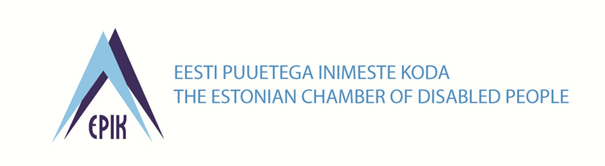 Eesti Puuetega Inimeste Koja juhatuse koosoleku protokoll nr 4/2021Toimumise aeg: 28. mai 2021Toimumise koht: hübriidvormis Toompuiestee 10, Tallinn ja videokeskkonnas Zoom Koosoleku algus: 9.30Koosoleku lõpp: 10.50Osalesid: Monika Haukanõmm (liitus kell 9.55), Kaia Kaldvee (Zoom), Toomas Mihkelson, Kairit Numa, Jakob Rosin, Helle Sass (Zoom), Ulvi Tammer-Jäätes, Mihkel Tõkke, Helmi UrbaluKutsutud: Eesti Puuetega Inimeste Koja (edaspidi EPIKoda) tegevjuht Anneli Habicht ja peaspetsialistid Tauno Asuja ning Meelis Joost.Koosolekut asub juhatama kuni Monika Haukanõmme saabumiseni Ulvi- Tammer Jäätes (edaspidi UTJ), kes teeb ettepaneku kinnitada koosoleku protokollijaks Tauno Asuja.OTSUS: Kinnitada koosoleku protokollijaks Tauno Asuja. UTJ tutvustab päevakorda.Koosoleku päevakord: EPIKoja üldkoosoleku 1/2021 päevakorra kinnitamine.EPIKoja 2020. a majandusaasta aruande ja revisjonikomisjoni järeldusotsuse üldkoosolekule kinnitamiseks suunamine.EPIKoja Ligipääsetavuse arendusprogrammi lühitutvustus.EPIKoja huvikaitsetegevus harvikhaiguste valdkonnas.Hiiumaa Puuetega Inimeste Koja olukord. EPIKoja juhatuse koosoleku 5/2021 ning juhatuse/tegevmeeskonna arendusseminari toimumise aeg.Muud küsimused.OTSUS: Kinnitada päevakord ühehäälselt.EPIKoja üldkoosoleku 1/2021 päevakorra kinnitamine.UTJ tutvustab EPIKoja üldkoosoleku päevakorda (Lisa 1).OTSUS: Kinnitada päevakord ühehäälselt.EPIKoja 2020. a majandusaasta aruande ja revisjonikomisjoni järeldusotsuse üldkoosolekule kinnitamiseks suunamine.UTJ uurib, kas kellelgi on täiendavaid küsimusi eelnevalt tutvumiseks saadetud EPIKoja 2020.a majandusaasta aruande (Lisa 2) ja revisjonikomisjoni järeldusotsuse (Lisa 3) kohta. Täiendavaid küsimusi ei ole. UTJ palub juhatuse liikmetel hääletada, kes on poolt, et EPIKoja 2020.a majandusaasta aruande ja revisjonikomisjoni järeldusotsus suunata EPIKoja üldkoosolekule kinnitamiseks. Hääletus: 8 poolt, 0 vastu, 0 erapooletut.OTSUS: Ühehäälselt suunata 2020. aasta majandusaasta aruanne ja revisjonikomisjoni järeldusotsus EPIKoja üldkoosolekule kinnitamiseks.EPIKoja Ligipääsetavuse arendusprogrammi lühitutvustus.Meelis Joost (edaspidi MJ) annab ülevaate selleks aastaks EPIKoja tegevusprogrammi planeeritud ligipääsetavuse arendusprogrammi tegevustest. Algatuse eesmärk on parandada EPIKoja võrgustiku võimekust reageerida ligipääsetavuse parandamise teemalistele algatustele. Pöördumised küsimustega, mis puudutavad ligipääsetavust, palve tulla koolitama jne. on viimastel aastatel oluliselt sagenenud. Riigikantselei kutsus ellu Ligipääsetavuse rakkerühma, mille üks tööaasta on juba selga taga, käimas on teine tööaasta. Rakkerühmas valminud soovitused tuleb ka ellu rakendada, mille käigus suure tõenäosusega küsitakse EPIKoja võrgustikult ka edaspidi nõu ja abi. Sel aastal töötame välja ligipääsetavuse koolitusmoodulid, testime nende pädevust ja ekspertide võimekust, korjame tagasisidet sihtgrupilt. 8. juunil on kavandatud läbi viia hübriidkoolitus Valgas “Kuidas parandada ligipääsetavust kohalikus kogukonnas –mida pean teadma, millega arvestama?” Oodatud on osalema Lõuna- Eesti KOV-ide otsustajad, kes tegelevad ehitus- ja planeerimisteemadega, samuti MTÜd, kes on elukeskkonna arendamisest huvitatud. Lisaks toimub veel teine koolituspäeva 2. poolaastal. Monika Haukanõmm (edaspidi MH) saabub kell 9.55 ning võtab koosoleku juhtimise üle.Anneli Habicht (edaspidi AH) ütleb, et EPIKojale laekuvaid ligipääsetavuse nõustamise ja hindamise alaseid päringuid hakkab tõenäoliselt veel rohkem tulema, kuna Ligipääsetavuse rakkerühm tuleb sel sügisel välja soovitustega valitsusele ning sellega kaasnevad tõenäoliselt muudatused seadusandluses ja tuleb juurde täiendav ressurss valdkonda. Näiteks Majandus- ja Kommunikatsiooniministeerium plaanib ka hakata koolitama KOV ehitusosakondi. Sellega seoses tõstatub ka küsimus, et mis on see suund ja roll, mida EPIKoda peaks selles valguses enda kanda võtma?MH juhib tähelepanu, et EPIKoja roll on olla poliitikakujundaja, vaja on tõmmata piir, mis rolli me selles küsimuses võtame, kindlasti ei saa EPIKoja poolt katta terve Eesti vajadust.JR ütleb, et ka ligipääsetavuse rakkerühmas jutuks olnud loodava kompetentsikeskuse roll on siin oluline, kes peaks nõustamisega tegelema hakkama.AH ütleb, et meil oleks vaja strateegilist otsust juhatuse tasandil, kuhu maani ja kui palju teenust pakume ja kui pakume, siis kuidas me seda pakume- kas osutame oma inimestega, ostame teenust sisse. JR viitab, et üks võimalus oleks suund võtta ligipääsetavuse alaste koolituste kaudu juurde tekitada eksperte, keda tulevikus kasutama hakata.MH lisab, et üks suund olekski läbi koolituste toetada piirkondlike kodade juurde ligipääsetavuse nõustamisega tegelevate organisatsioonide tekkimist, kes hakkaks tulevikus tööd pakkuma puuetega inimestele.MJ teeb ettepaneku, et peale suvepuhkusi teha eraldi kohtumine ligipääsetavuse teemal ning kaardistada eelnevalt võimalikud eksperdid, keda samuti kohtumisele kutsuda.OTSUS: Võtta informatsioon teadmiseks ning tegevmeeskonnal ette valmistada sügisel eraldi kohtumine ligipääsetavuse teemal koos võimalike ekspertidega.EPIKoja huvikaitsetegevus harvihaiguste valdkonnas.MH ütles, et Agrenska Fondi nõukogu esimees Anders Olauson võttis ühendust seoses hiljuti meedias ilmunud artikliga, kus üks ema võtab sõna harvikhaigustega laste nimel ning sellega seoses tõstatus küsimus, kas ja kuidas EPIKoda peaks võtma rohkem vastutust ja rolli harvikhaiguste eest seismisel. Meil on tegelikult olemas EPIKoja liikmesühingute hulgas harvikhaiguste ühinguid, meil on loodud Agrenska Fond ja regulaarselt toimuvad harvikhaiguste ümarlauad. MJ lisas, et 2014.a. võeti vastu harvikhaiguste arengukava ja sellest aastast alates on EPIKojal koos Agrenskaga toimunud harvikhaiguste ümarlauad, sel aastal toimus see 11. korda.AH lisab, et 2020.a. loodi Harvikhaiguste ühing, mida veab üks harvikhaigust põdeva lapse ema. Ta on olnud hästi aktiivne meedias, oleme EPIkoja poolt olnud avatud koostööks. EPIKoja ja Agrenska veetav Harvikhaiguste ümarlaud ei ole tegelenud lähtudes kitsalt diagnoosidest või mõne konkreetse ravimi kättesaadavuse küsimusega, vaid võtnud seda valdkonda laiemalt, kuna harvikhaigustega inimesed ei vaja ainult ravimeid, vaid ka laiemalt infot ja eri valdkondade teenuseid toimetulekuks, mistõttu meie lähenemine on olnud laiem ja üldisem.UTJ pakub, et konkreetse diagnoosi jaoks vajalike ravimite kulude katmiseks võiks olla harvikhaiguste fond sarnaselt vähiravifondi või Tartu Ülikooli Kliinikumi Lastefondiga ja Lastehaigla toetusfondiga.MH võtab kokku, et teeksime ettepaneku läbi viia sügisel ümarlaud EPIKoja, Agrenska Eesti,  Harvikhaiguste ühingu ja Haigekassa esindajatega, et arutada esilekerkinud teemasid. Kutsuda Andres Olauson ümarlauale osalema. OTSUS: Võtta informatsioon teadmiseks ja tegevmeeskonnal teha ettepanek harvikhaiguste ühingule ümarlaua läbiviimiseks.Hiiumaa Puuetega Inimeste Koja olukord.AH selgitab, et reaalse vanglakaristusega kohtuotsus Hiiumaa Puuetega Inimeste Koja (edaspidi HPIK) juhatuse esimehe Malle Kobina suhtes on jõustunud. AH on suhelnud HPIK teiste juhatuse liikmetega ja vastavalt nende tagasisidele on saanud teada, et ei planeerita muudatusi HPIK juhtimises. HPIK ametlikuks kontaktisikuks on alates maist 2021 juhatuse liige Marge Ventsel.MH selgitab,  et EPIKojal ei ole liikmesorganisatsioonide suhtes sellistes olukordades rohkem võimalusi kui ühendust võtta ja rääkida. MH teeb ettepaneku viia teema ka EPIFondi Nõukogusse ja arutada, kuidas liikmeorganisatsioonide rahastaja peaks tekkinud keerukas olukorras  käituma.OTSUS: Võtta informatsioon teadmiseks. Monika Haukanõmmel kui EPIFondi Nõukogu liikmel teha ettepanek teema arutamiseks EPIFondi Nõukogus.EPIKoja juhatuse koosoleku 5/2021 ning juhatuse/tegevmeeskonna arendusseminari toimumise aeg.OTSUS: Juhatuse koosolek 5/2021 toimub 12.08 hommikul enne EPIKoja suvekooli toimumist Laulasmaal, Harjumaal.Muud küsimused.Juhatuse ligipääsetavuse teemaline õppevisiit Prantsusmaale. 
MJ annab ülevaate seoses olukorrast juulis juhatuse liikmetele planeeritud õppevisiidi ettevalmistamisega Lyoni  ja Nice linnas Prantsusmaale. Lyon sai 2018.a. sai ligipääsetava linna tiitli. Visiidi toimumiseks on oluline, et kõik osalejad oleks vaktsineeritud. Õppevisiidi omaosalus on 250 eurot ühe osaleja kohta. Detailid on veel selgumas ja MJ teavitab sellest juhatuse liikmeid täiendavalt kirja teel.OTSUS: Võtta info teadmiseks ja Meelis Joostil edasi tegeleda õppevisiidi ettevalmistamisega.Puuetega inimeste kultuurifestivalHelmi Urbalu andis ülevaate 18.-19. juunil Tamsalus toimuva puuetega inimeste kultuurifestivali ettevalmistustest. Festival toimub vähendatud mahus, konkursi asemel on vaba lava formaat, kuna kollektiivid ei ole saanud harjutada.AH lisab, et kõik juhatuse liikmed on festivalile teretulnud ja kuna on 25. festival, on plaanis pidulikult tänada ka varasemaid peakorraldajaid – Urve Kimmel, Elle Eha-Are ja Senta Michelson.OTSUS: Võtta info teadmiseks
Koosoleku juhataja:	/digiallkirjastatud/	Monika HaukanõmmKoosoleku juhataja:	/digiallkirjastatud/	Ulvi Tammer- JäätesKoosoleku protokollija: /digiallkirjastatud/          Tauno Asuja